FUNGSI KOMUNIKASI VERTIKAL DALAM MENINGKATKAN MOTIVASI PEGAWAI DI DINAS PSDA PEMPROV JABARSuatu studi deskriptif analisis mengenai fungsi komunikasi Vertikal dalam meningkatkan motivasi pegawai Di Dinas PSDA Pemprov JabarSKRIPSIDiajukan untuk memenuhi salah satu syarat Ujian Sidang S1 Konsentrasi Jurusan Ilmu Komunikasi Fisip Universitas Pasundan BandungIMAM TURMUDZI DACHLAN132050018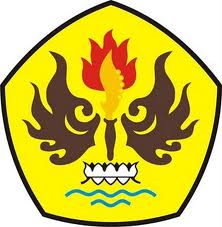 FAKULTAS ILMU SOSIAL DAN ILMU POLITIK UNIVERSITAS PASUNDAN BANDUNG2017